. . 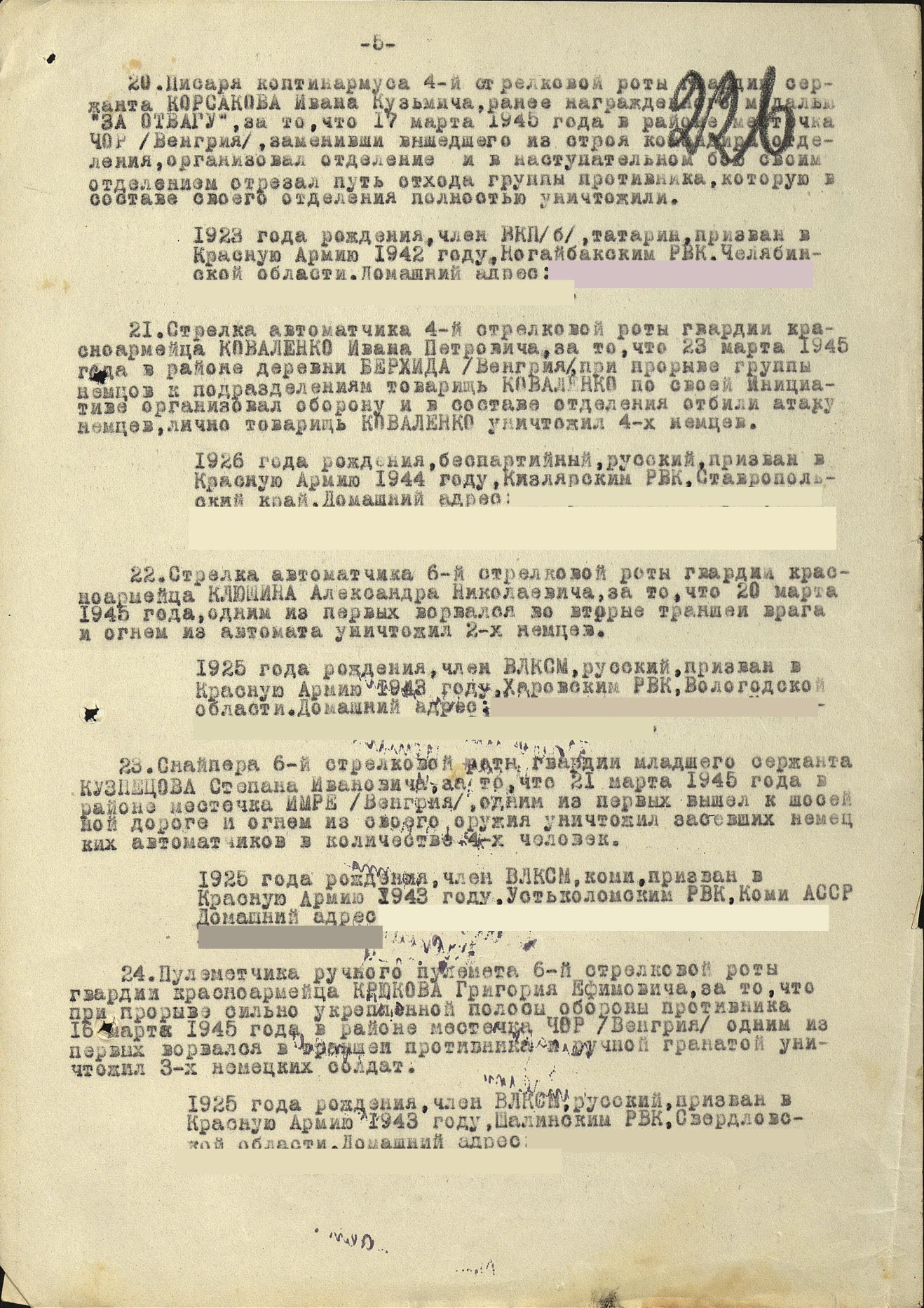 